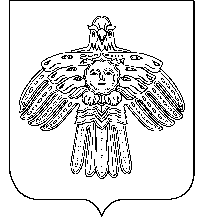 «УЛЫС  ОДЕС»  КАР  ОВМÖДЧÖМИНСА  СÖВЕТСОВЕТ  ГОРОДСКОГО  ПОСЕЛЕНИЯ  «НИЖНИЙ  ОДЕС»_______________________________________________________________________КЫВКÖРТÖДРЕШЕНИЕ  14 декабря 2018 года                                                                                       № XXII - 95  «О внесении изменений в Решение Совета городского поселения «Нижний Одес» от 29.10.2014 года № XXIV – 102 «Об установлении налога на имущество физических лиц на территории муниципального образования городского поселения «Нижний Одес»В соответствии с Налоговым кодексом Российской Федерации, Федеральным законом от 06.10.2003 № 131-ФЗ «Об общих принципах организации местного самоуправления в Российской Федерации», Законом Республики Коми от 27.10.2014 № 123 «О единой дате начала применения на территории Республики Коми  порядка определения налоговой базы по налогу на имущество физических лиц исходя из кадастровой стоимости объектов налогообложения», Уставом муниципального образования городского поселения «Нижний Одес» решил:                 Совет городского поселения «Нижний Одес» решил:1. Протест прокурора города советника юстиции города Сосногорска на решение Совета городского поселения «Нижний Одес» от 29.10.2014 № XXIV-102 «Об установлении налога на имущество физических лиц на территории муниципального образования городского поселения «Нижний Одес» от 30.11.2018 № 07-04-2018 удовлетворить.2. Внести в решение Совета городского поселения «Нижний Одес» от 29.10.2014 № XXIV-102 «Об установлении налога на имущество физических лиц на территории городского поселения «Нижний Одес» (далее - Решение) следующие изменения:1) в подпункте а) пункта 1 части 2 Решения слова «жилых помещений» заменить словами: «квартир, комнат;»;2) в подпункте в) пункта 1 части 2 Решения слова «одно жилое помещение (жилой дом)» заменить словами: «один жилой дом;»;3) в пункте 4 части 3 Решения слова «одно жилое помещение (жилой дом)» заменить словами: «один жилой дом,».3. Настоящее решение вступает в силу не ранее чем по истечении одного месяца со дня его официального опубликования и распространяется на правоотношения, возникшие с 1 января 2018 года.Глава городского поселения «Нижний Одес» -председатель Совета поселения                                                                        Н.П.Чистова    ПОЯСНИТЕЛЬНАЯ ЗАПИСКАУважаемые депутаты! В прокуратуре города во исполнении приказа Генерального прокурора Российской Федерации от 09.06.2009 года № 193 «Об организации прокурорского надзора за исполнением законодательства о налогах и сборах» проведена проверка соответствия нормативно-правовых актов органов местного самоуправления действующему законодательству.	Согласно п. 1 ст. 399 Налогового кодекса Российской Федерации налог на имущество физических лиц устанавливается настоящим Кодексом и нормативными правовыми актами представительных органов муниципальных образований, вводится в действие и прекращает действовать в соответствии с настоящим Кодексом и нормативными правовыми актами представительных органов муниципальных образований и обязателен к уплате на территориях муниципальных образований.	Федеральным законом от 30.09.2017 №286 ФЗ внесены изменения по объектам налогообложения по налогу на имущество физических лиц, вступившие в силу 1 января 2018 года. На основании изложенного, в Совет городского поселения «Нижний Одес» из прокуратуры города Сосногорска поступил протест на решение Совета «Об установлении налога на имущество физических лиц на территории городского поселения «Нижний Одес», в связи с этим предлагается внести в решение следующие изменения:1) в подпункте а) пункта 1 части 2 Решения слова «жилых помещений» заменить словами: «квартир, комнат;»;2) в подпункте в) пункта 1 части 2 Решения слова «одно жилое помещение (жилой дом)» заменить словами: «один жилой дом;»;3) в пункте 4 части 3 Решения слова «одно жилое помещение (жилой дом)» заменить словами: «один жилой дом,».